Préinscription en Accueil Merci de nous transmettre ce document si vous souhaitez inscrire votre enfant dans notre établissement scolaire.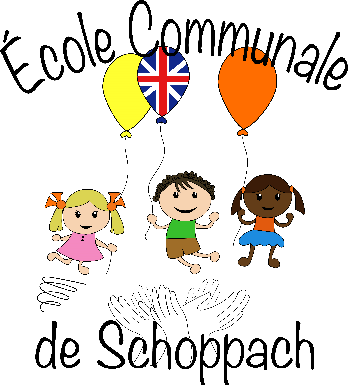 Nom et prénom de la personne responsable : ……………………………………………………………………………………Numéro de GSM : ………………………………………………………….Adresse complète : ………………………………………………………………………………………………………………………….Frère(s) et/ou sœur(s) fréquentant notre établissement : ……………………………………………………………………………………………Nom et prénom de l’élève désirant intégrer la classe d’Accueil 

………………………………………………………………………………………………………………………………………….Date de naissance : ………………………………………………………. Numéro de registre national : …………………………………………………………Entrée prévue dans notre école : ……………………………….Nous insistons fortement pour que l’enfant rentre à l’école au plus tard dans les deux mois qui suivent ses 2,5 ans.
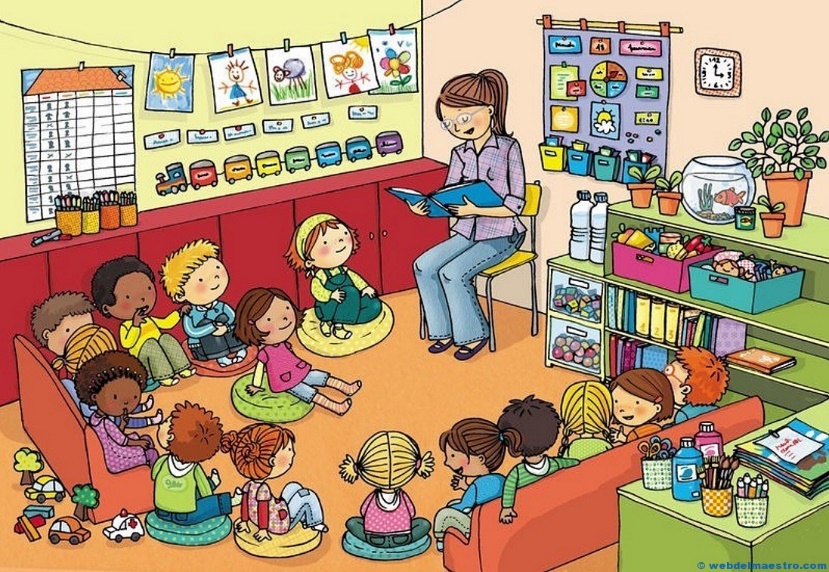 
Date et signature de la personne responsable :